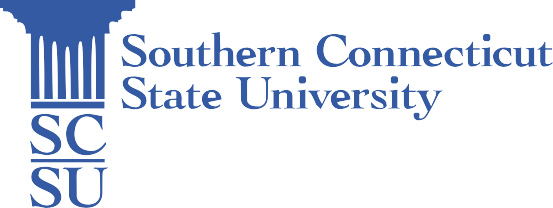 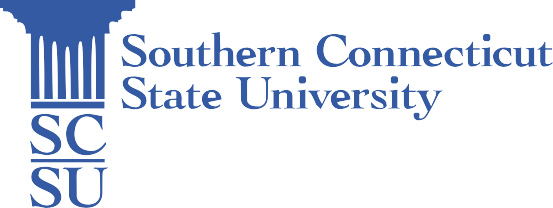 ILS Advisory Board (Pre Site Visit) MeetingFriday, March 6, 2020, 12:00 – 2:00 PMAdanti Student Center Room 309501 Crescent St., New Haven, CT 065151.  Approval of the last meeting minutes;2.  Overview of the MLIS Accreditation Effort;3.  Talking Points for the Meeting with ERP;4.  Timeline for the next steps;5.  Other.